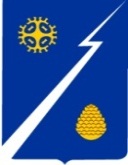 Ханты-Мансийский автономный округ-Югра(Тюменская область)Нижневартовский районГородское поселение ИзлучинскСОВЕТ ДЕПУТАТОВРЕШЕНИЕпгт. ИзлучинскВ соответствии с Федеральным законом от 06.10.2003 № 131-ФЗ               «Об общих принципах организации местного самоуправления в Российской Федерации», учитывая результаты публичных слушаний по проекту решения Совета депутатов городского поселения Излучинск «Об отнесении части межселенной территории Нижневартовского района к территории городского поселения Излучинск (изменение границ городского поселения Излучинск)», учитывая результаты опроса граждан, зарегистрированных в садоводческих, огороднических, дачных некоммерческих объединениях, расположенных               на межселенной территории Нижневартовского района, выражая мнение населения городского поселения Излучинск,Совет поселенияРЕШИЛ:1. Одобрить отнесение части межселенной территории Нижневартовского района, к территории городского поселения Излучинск (изменений границ городского поселения Излучинск) согласно приложению                          к настоящему решению.2. Настоящее решение подлежит опубликованию (обнародованию)                  в приложении «Официальный бюллетень» к газете «Новости Приобья»                и на официальном сайте органов местного самоуправления поселения.3. Контроль за выполнением решения возложить на постоянную                  комиссию по бюджету, налогам и социально-экономическому развитию      поселения Совета депутатов городского поселения Излучинск                            (Н.П. Сорокина). Приложение к решениюСовета депутатов городскогопоселения Излучинскот 29.12.2017 № 276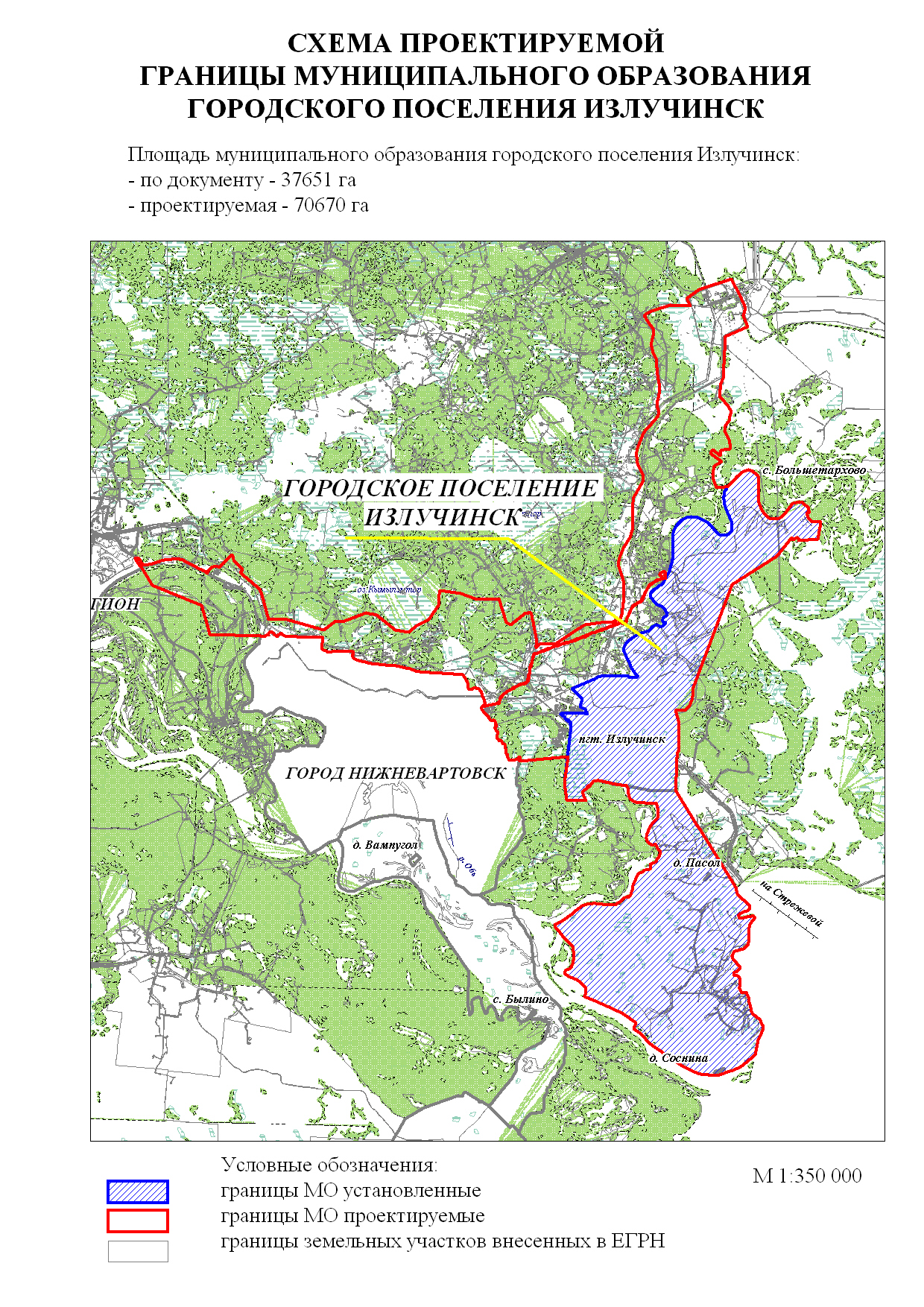 от 29.12.2017№ 281Об отнесении части межселенной территории Нижневартовского района к территории городского поселения Излучинск (изменение границ городского поселения Излучинск)Глава поселенияИ.В. Заводская